Publicado en México el 02/04/2019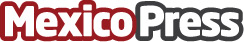 El Dr. Sergio Dickter Cohen recomienda el uso de pellets de reemplazo hormonal para hombres y mujeres  Bio-Pellet México optimiza los niveles hormonales con la implantación de pequeños pellets debajo de la piel. Las hormonas pellets envían estrógenos bioidénticos naturales y/o testosterona a todo el cuerpo y los metaboliza constantemente de acuerdo a sus necesidadesDatos de contacto:Doctor Sergio DickterInstagram Dickter Sergio Twiter  @sergio_dickter Linkedin:  Sergio DickterConsultorio 52028552Nota de prensa publicada en: https://www.mexicopress.com.mx/el-dr-sergio-dickter-cohen-recomienda-el-uso Categorías: Medicina Investigación Científica Medicina alternativa Ciudad de México Otras ciencias http://www.mexicopress.com.mx